ШКОЛЬНАЯ ОЛИМПИАДА ПО  РУССКОМУ  ЯЗЫКУ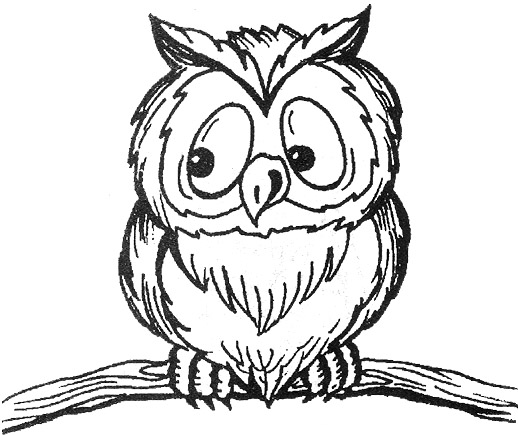 _____________________________________________       __________________1. Даны слова: жир, цирк, щипчики, починка, дорожит. В каких из них под ударением произносится тот же звук, что и в слове сыр?                                                                    3б.2. Сколько общих звуков в словах серп и перс?  ____________________________      2б.3. В каком слове ударный первый слог: удить, цемент, хвоя, ворота, щавель?             1б.4. В каком слове все согласные звуки глухие: чеснок, салат, капуста, картофель?      2б.5. Определи, сколько раз встречается звук [ш] в предложении: Не тот хорош, кто лицом пригож, а тот хорош, кто для дела гож.  _____________________________             1б.6. Каждое словосочетание замени одним словом с суффиксом: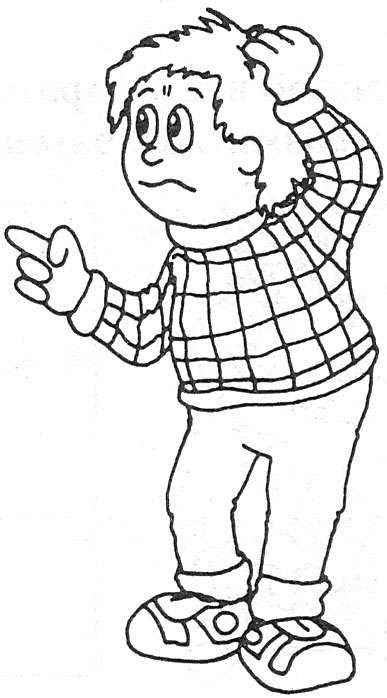 Человек, который любит шутить –  _______________________Житель Москвы – ______________________________________Свойство доброго человека –  ____________________________Человек, который богат на выдумки – _________________________Женщина-повар – ___________________________________________Музыкант, играющий на скрипке – _____________________________Специалист в области науки химии –  ___________________________Смелый человек – _____________________________________Человек, любящий мечтать – _________________________________                           9б.7. В каждом предложении подчеркни однокоренные слова:* Поучился он один годок, а уж лучше учителя всё знал.* Этакого богатства ни вздумать, ни взгадать, только в сказке сказать.* Царевна села на корабль, а царевич поехал кружным путём.* Царевна купила себе поварскую одежду, нарядилась поварёнком.                                 4б.(Из русских народных сказок.)8. У каких имен существительных нет формы единственного числа?Очи, бигуди, жалюзи, усы, санки, лыжи, коньки, каникулы.                                              6б.9. От прилагательного «синий» образуй имена существительные и глаголы.       _______________________________________________________________________     2б.10. Замени словосочетания одним словом-синонимом:– Изображение человека на картине или фотографии.   __________________________– Обозначение, название места, где кто-либо живет; надпись на конверте. _____________– Человек, который работает в шахте.   ________________________________________– Асфальтированная дорога.   ___________________________________________        4 б.